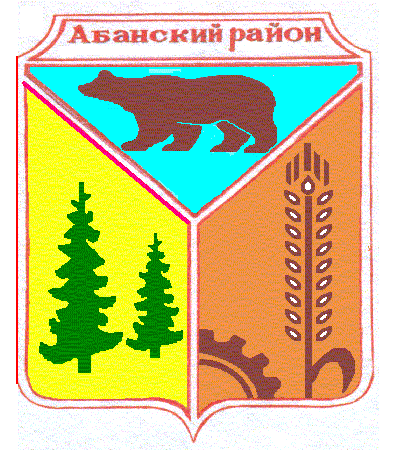 Администрация Абанского районаКрасноярского краяРАСПОРЯЖЕНИЕ12.05.2020 					 п. Абан			               № 151-рО внесении изменений в распоряжение администрации Абанского района от 17.03.2020 № 85-р «О мерах по организации и проведению мероприятий,направленных на предупреждение завоза и распространения, своевременного выявления и изоляции лиц с признаками новой коронавирусной инфекции, вызванной 2019-nCoV, на территории Абанского района»       В соответствии с Федеральным законом от 30.03.1999 № 52-ФЗ «О санитарно-эпидемиологическом благополучии населения», учитывая постановление Главного государственного санитарного врача Российской Федерации от 24.01.2020 № 2 «О дополнительных мероприятиях по недопущению завоза и распространения новой коронавирусной инфекции, вызванной 2019-nCoV», постановление Главного государственного санитарного врача Российской Федерации от 31.01.2020 № 3 «О проведении дополнительных санитарно-противоэпидемических (профилактических) мероприятий по недопущению завоза и распространения новой коронавирусной инфекции, вызванной 2019-nCoV», постановление Главного государственного санитарного врача Российской Федерации от 02.03.2020 № 5 «О дополнительных мерах по снижению рисков завоза и распространения новой коронавирусной инфекции (2019-nCoV)», Указ Губернатора Красноярского края от 27.03.2020 № 71-уг «О дополнительных мерах, направленных на предупреждение распространения коронавирусной инфекции, вызванной 2019-nCoV, на территории Красноярского края,  Указ Губернатора Красноярского края от 31.03.2020г. № 73-уг «Об ограничения посещений общественных мест гражданами (самоизоляции) на территории Красноярского края», Указ Губернатора Красноярского края от 04.04.2020 №81-уг «О внесении изменений в указ Губернатора Красноярского края от 27.03.2020 № 71-уг «О дополнительных мерах, направленных на предупреждение распространения коронавирусной инфекции, вызванной 2019-nCoV, на территории Красноярского края»,  Указ Губернатора Красноярского края от 10.04.2020 №85-уг «О внесении изменений в указ Губернатора Красноярского края от 27.03.2020 № 71-уг «О дополнительных мерах, направленных на предупреждение распространения коронавирусной инфекции, вызванной 2019-nCoV, на территории Красноярского края»,  руководствуясь ст.ст. 43,44 Устава Абанского района Красноярского края:1.Внести в распоряжение администрации Абанского района от 17.03.2020 № 85-р «О мерах по организации и проведению мероприятий, направленных на предупреждение завоза и распространения, своевременного выявления и изоляции лиц с признаками новой коронавирусной инфекции, вызванной 2019-nCoV, на территории Абанского района» следующие изменения:1.1. Пункт 7.1. изложить в следующей редакции:«7.1. Приостановить с 6 апреля 2020 года по 31 мая 2020 года включительно посещение обучающимися образовательных учреждений Абанского района, обеспечивающих реализацию образовательных программ начального общего, основного общего, среднего общего, дополнительных  общеобразовательных программ, и обеспечении  реализации указанных образовательных программ с применением электронного обучения и дистанционных образовательных технологий в порядке, определяемом администрацией образовательных учреждений района.Администрации Абанского района, управлению образования администрации Абанского района организовать  с 6 апреля 2020 года по 31 мая 2020 года включительно  работу дежурных групп для воспитанников детских садов, родители (законные представители) которых выполняют трудовые функции в организациях,  деятельность которых не приостановлена в соответствии с федеральными и краевыми правовыми актами, направленными на предупреждение  распространения коронавирусной инфекции.Руководителям муниципальных учреждений дополнительного образования МКОУ ДО «Абанский центр профессионального обучения», МБОУ ДО «Центр дополнительного образования и воспитания», МБУ ДО «Абанская ДМШ»,   физкультурно-спортивной школы МБУ «Спортивная школа «Лидер»», муниципальных учреждений в сфере культуры с 6 апреля 2020 года по 31 мая 2020 года включительно рассмотреть возможность применения дистанционного обучения. 1.2. Пункт 7.2. изложить в следующей редакции:«7.2.   Приостановить с 28 марта  2020 года по 31 мая 2020 года:1) работу кафе, столовых, буфетов, баров, закусочных 
и иных предприятий общественного питания, за исключением обслуживания 
на вынос без посещения гражданами таких предприятий, а также доставки заказов. Данное ограничение не распространяется на столовые, буфеты, кафе 
и иные предприятия питания, осуществляющие организацию питания для работников организаций;2) работу торгово-развлекательных центров, иных объектов розничной торговли, за исключением объектов розничной торговли, в которых осуществляется заключение договоров на оказание услуг связи и реализация связанных с данными услугами средств связи (в том числе мобильных телефонов, планшетов), аптек и аптечных пунктов, ветеринарных клиник (лечебниц), а также объектов розничной торговли в части реализации продовольственных товаров и (или) непродовольственных товаров первой необходимости (средства индивидуальной защиты, средства дезинфицирующие, антисептические средства, салфетки влажные, салфетки сухие, мыло туалетное, мыло хозяйственное, паста зубная, щетка зубная, бумага туалетная, гигиенические прокладки, стиральный порошок, подгузники детские, спички, свечи, пеленка для новорожденного, шампунь детский, крем от опрелостей детский, бутылочка для кормления, соска-пустышка, бензин автомобильный, дизельное топливо, газомоторное топливо (компримированный природный газ, сжиженный природный газ, сжиженный углеводородный газ), зоотовары (включая корма для животных и ветеринарные препараты), похоронные принадлежности, табачная продукция, автозапчасти), продажи товаров дистанционным способом, в том числе с условием доставки. Реализация указанных в настоящем подпункте непродовольственных товаров первой необходимости осуществляется исключительно в объектах розничной торговли, специализирующихся на их продаже; 3)работу салонов красоты, косметических салонов, спа-салонов, массажных салонов, соляриев, бань, саун и иных объектов, в которых оказываются подобные услуги, предусматривающие очное присутствие гражданина, за исключением оказания услуг на основании лицензии на осуществление медицинской деятельности;4) работу кружков и секций, проведение иных досуговых мероприятий 
в центрах социального обслуживания и  организаций культурно-досугового типа; 5) работу фитнес-залов и других объектов физической культуры и спорта с  массовым посещением людей, в том числе секций (кружков);6) оказание стоматологических услуг, за исключением заболеваний 
и состояний, требующих оказание стоматологической помощи в экстренной или неотложной форме;7) деятельность дискотек и иных аналогичных объектов, развлекательных центров, иных развлекательных и досуговых заведений;1.3.  Пункт 7.3. изложить в следующей редакции:«7.3. Временно приостановить:1) проведение на территории Абанского района досуговых, развлекательных, зрелищных, культурных, физкультурных, спортивных, выставочных, просветительских, рекламных и иных подобных мероприятий 
с очным присутствием граждан, а также оказание соответствующих услуг, 
в том числе в парках культуры и отдыха, торгово-развлекательных центрах, 
на аттракционах и в иных местах массового посещения граждан;2) посещение гражданами зданий, строений, сооружений (помещений 
в них), предназначенных преимущественно для проведения указанных мероприятий (оказания услуг), в том числе дискотек и иных аналогичных объектов, кинотеатров (кинозалов), детских игровых комнат 
и детских развлекательных центров, иных развлекательных и досуговых заведений».1.4.Дополнить пунктом 7.7. следующего содержания:«7.7. Приостановить с 1 мая по 1 июля 2020 года включительно деятельность организаций отдыха детей и их оздоровления, расположенных 
на территории Абанского района, направленную на реализацию услуг 
по обеспечению отдыха детей и их оздоровления».1.5. Пункт 7.4. изложить в следующей редакции:           «7.4. Установить, что ограничительные меры  не распространяются на деятельность работодателей Абанского района и их работников, являющихся:1) непрерывно действующими организациями, в том числе:а) в сфере энергетики, теплоснабжения, водоподготовки, водоочистки и водоотведения;б) организациями, эксплуатирующими опасные производственные объекты и в отношении которых действует режим постоянного государственного контроля (надзора) в области промышленной безопасности;в) строительными организациями, приостановка деятельности которых создаст угрозу безопасности, здоровью и жизни людей;г) организациями, осуществляющими предоставление гостиничных услуг;д) организациями сельскохозяйственной отрасли Красноярского края, 
в том числе осуществляющими производство сельскохозяйственной продукции всех видов, а также организациями, занятыми на весенних полевых работах;2) медицинскими организациями и организациями социального обслуживания;3) организациями, осуществляющими доставку аптечных товаров;4) организациями, выполняющими неотложные работы в условиях чрезвычайной ситуации и (или) при возникновении угрозы распространения заболевания, представляющего опасность для окружающих, в иных случаях, ставящих под угрозу жизнь, здоровье или нормальные жизненные условия населения;5) организациями, осуществляющими неотложные ремонтные и погрузочно-разгрузочные работы;6) организациями, предоставляющими финансовые услуги в части неотложных функций (в первую очередь услуги по расчетам и платежам);7) организациями в сфере обращения с отходами производства и потребления;8) организациями, осуществляющими жилищно-коммунальное обслуживание населения, включая организации, выполняющие работу 
по эксплуатации и обслуживанию общего имущества многоквартирных домов, в том числе по выполнению работ по аварийно-диспетчерскому обслуживанию, организации, обеспечивающие доставку твердого топлива;9) организациями, обеспечивающими производство и (или) доставку продовольственных товаров и (или) непродовольственных товаров первой необходимости, а также организациями, осуществляющими поставку (доставку, транспортировку) материалов, ингредиентов, сырья и комплектующих, необходимых для их производства;10) организациями системы нефтепродуктообеспечения, нефтеперерабатывающими организациями, организациями металлургического производства;11) организациями, образующими инфраструктуру поддержки субъектов малого и среднего предпринимательства, а также общественными объединениями работодателей;12) организациями, осуществляющими транспортное обслуживание населения;13) организациями строительной отрасли Красноярского края, осуществляющими строительство объектов государственной собственности Красноярского края в соответствии с перечнем строек и объектов и мероприятиями государственных программ Красноярского края, а также осуществляющими строительство жилья и капитальный ремонт многоквартирных домов;14) организациями дорожной отрасли Красноярского края;15) организациями, осуществляющими деятельность в сферах лесозаготовки и лесопереработки на территории Красноярского края;16) организациями, оказывающими услуги по дезинфекции помещений и общественных пространств в целях предотвращения распространения новой коронавирусной инфекции, вызванной 2019-nCoV;17) организациями в сфере информационных технологий и связи, включая почтовую связь;18) организациями, осуществляющими производство и издание печатных и электронных средств массовой информации;19) организациями, оказывающими услуги по организации похорон и предоставлению связанных с ними услуг;20) адвокатами при исполнении ими обязанностей по оказанию юридической помощи гражданам и организациям;21) страховыми медицинскими организациями, осуществляющими деятельность в сфере обязательного медицинского страхования;22) организациями, обеспечивающими транспортную безопасность объектов транспортной инфраструктуры, организациями, обеспечивающими работу систем фото- и видеофиксации нарушений правил дорожного движения;23) организациями, осуществляющими техническое обслуживание и ремонт тахографов, а также бортовых устройств (сторонних бортовых устройств), обеспечивающих при помощи технологий спутниковой навигации ГЛОНАСС или ГЛОНАСС/GPS сбор, хранение и передачу данных 
о местоположении транспортного средства;24) организациями, обеспечивающими охрану зданий, сооружений и территорий, а также организациями, осуществляющими монтаж, техническое обслуживание и ремонт охранно-пожарных систем;25) организациями, осуществляющими и обеспечивающими производство товаров и услуг, необходимых для организаций строительной отрасли, указанных в подпункте «б» подпункта 1, подпунктах 5, 13 пункта 7.4 настоящего распоряжения;26) организациями, осуществляющими продажу семян, посадочного материала (саженцев), удобрений и садово-огородного инвентаря;27) смежными (подрядными) организациями, обеспечивающими поставку товаров, работ, услуг для осуществления непрерывного производственного цикла системообразующих организаций;28) организациями, осуществляющими производство, реализацию защищенной от подделок полиграфической продукции;29) организациями, осуществляющими распространение продукции средств массовой информации;30) организациями, осуществляющими техническое обслуживание и ремонт контрольно-кассовой техники;31) организациями, осуществляющими деятельность по содержанию животных, в том числе животных без владельцев, а также животных, 
от права собственности на которых отказались их владельцы;32) организациями, предоставляющими транспортные, бухгалтерские, аудиторские услуги организациям, деятельность которых не приостановлена 
в соответствии с федеральными и краевыми правовыми актами, направленными на предупреждение распространения коронавирусной инфекции;33) организациями, осуществляющими техническое обслуживание и ремонт всех видов транспорта;34) организациями, осуществляющими услуги по ремонту бытовой техники, сервисному обслуживанию и текущему ремонту компьютерной техники и периферийного оборудования;35) структурными подразделениями общероссийской общественно-государственной организации «Добровольное общество содействия армии, авиации и флоту России» в части подготовки граждан по военно-учетным специальностям для Вооруженных Сил Российской Федерации, других войск, воинских формирований и органов»Установить, что ограничительные меры, установленные пунктом 7.2 настоящего распоряжения, не распространяются на деятельность нотариусов, осуществляющих совершение нотариальных действий экстренного и неотложного характера.Перечень нотариальных действий экстренного и неотложного характера и нотариусов, осуществляющих их совершение, устанавливается Нотариальной палатой Красноярского края».1.6.пункт 7.5 изложить в следующей редакции:«7.5. Обязать работодателей, деятельность которых не приостановлена 
в соответствии с федеральными и краевыми правовыми актами, направленными на предупреждение распространения коронавирусной инфекции, обеспечить принятие решений об установлении перечня работников (исполнителей по гражданско-правовым договорам): 1) не подлежащих переводу на дистанционный режим работы в связи с необходимостью их непосредственного участия  в обеспечении непрерывных технологических и иных процессов, необходимых для обеспечения  функционирования таких организаций и индивидуальных предпринимателей;2) подлежащих переводу на дистанционный режим работы;          3) в отношении которых соответствующим решением Президента Российской Федерации установлены нерабочие дни с сохранением заработной платы.Решения работодателей об установлении перечня работников (исполнителей по гражданско-правовым договорам), указанных в подпункте 1 в течение 3 дней с момента их принятия направляются в администрацию Абанского района.Обязать работников, указанных в настоящем пункте обеспечить выполнение превентивных мер, направленных на предупреждение распространения коронавирусной инфекции, вызванной 2019-nCOV. Работникам, указанным в  подпункте 1 настоящего пункта обеспечить соблюдение требований, установленных постановлением Правительства Красноярского края от 01.04.2020 № 188-п «Об утверждении Порядка установления и соблюдения предписаний и ограничений гражданами режима самоизоляции в период распространения коронавирусной инфекции,  (2019-nCOV) на территории Красноярского края»,  Постановлением Правительства Красноярского края от 05.04.2020 № 192-п « Об утверждении превентивных мер, направленных на предупреждение распространения коронавирусной инфекции, вызванной   2019-nCOV, и порядка осуществления контроля за их соблюдением работодателями на территории Красноярского края».          2..Контроль за исполнением настоящего распоряжения оставляю за собой.Глава Абанского района	          	                                        	Г.В.Иванченко